FUNCŢIILE MĂDUVEI SPINĂRIIMăduva spinării îndeplineşte două funcţii: reflexă şi de conducere a impulsurilor nervoase.1. Funcția de conducere a impulsurilor nervoase:- substanța albă a măduvei este alcătuită din fibre ascendente senzitive care conduc informațiile spre etajele superioare ale SNC și fibre descendente motorii, care conduc comenzile de la encefal spre măduva spinării.2. Funcţia reflexă:- realizată de centrii nervoși din substanța cenușie, împreună cu fibrele nervoase ale nervilor spinali;- sunt reflexe necondiționate, involuntare;Reflexele somatice:- reflexele de extensie (întindere) a mușchilor, au rolul de a menține tensiunea intramusculară;- exemple: reflexul rotulian, reflexul achilean (stimulează tendonul lui Achile), reflexe de flexie (retragerea brațului la acțiunea unui stimul nociv, precum o sobă fierbinte).Reflexe vegetative:- toate reflexele simpatice (de apărare) își au centrul nervos în măduva spinării- exemple de reflexe simpatice: dilatarea pupilei, creșterea frecvenței cardiace, constracția vaselor de sânge, transpirația, mișcările gastrointestinale, inhibarea micțiunii și defecației, etc.- reflexele parasimpatice (obișnuite) controlate de măduva spinării sunt: micțiunea, defecația și reflexele sexuale.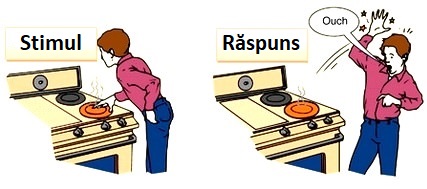 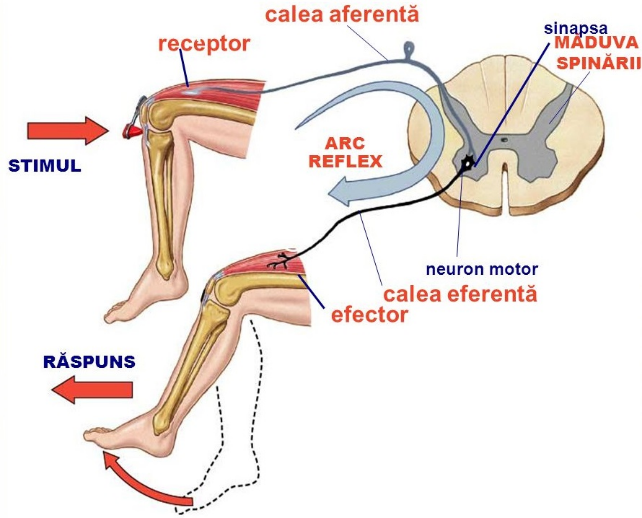 REFLEX SOMATIC                                                          REFLEXUL ROTULIAN